OBAVIJESTza prijam u službu vježbenika u Jedinstveni upravni odjel Općine Matulji Odsjek za samoupravu i upravu za radno mjesto Viši stručni suradnik za društvene djelatnosti (1 izvršitelj m/ž), na određeno vrijeme za obavljanje vježbeničkog staža u trajanju od 12 mjeseci.U „Narodnim novinama“ broj 64. od dana 29.05.2020. godine, objavljen je natječaj za prijam u službu na određeno vrijeme za obavljanje vježbeničkog staža u trajanju od 12 mjeseci u Jedinstveni upravni odjel Općine Matulji Odsjek za samoupravu i upravu za radno mjesto Viši stručni suradnik za društvene djelatnosti (1 izvršitelj m/ž)Posljednji dan za predaju prijava na natječaj pošti, ili izravno u pisarnicu Jedinstvenog upravnog odjela Općine Matulji, Matulji Trg M. Tita 11., je 08. lipnja 2020. godine.1.OPIS POSLOVA VJEŽBENIKA U JEDINSTVENOM UPRAVNOM ODJELU ODSJEKU ZA SAMOUPRAVU I UPRAVU, ZA RADNO MJESTO VIŠI STRUČNI SURADNIK ZA DRUŠTVENE DJELATNOSTI:provodi projekte i aktivnosti vezane uz školstvo, zdravstvo, socijalu, kulturu i sport, priprema prijedloge akata, surađuje sa ustanovama koje su sufinancirane od strane Općine (Dječji Vrtić, Osnovna škola…)nadzire trošenje proračunskih sredstava od strane korisnika,vodi postupak nabave prigodnih paketa za djecu te poklon bonova, sastavlja naloge za isplatu iz svoje nadležnosti,surađuje sa udrugama, priprema cjelokupnu natječajnu dokumentaciju za financiranje udruga te dodjele stipendija,sudjeluje u organizaciji manifestacija, prati njihov rad i ostvarenje programa javnih potreba,provodi završnu evaluaciju programa, pomaže radu, sastavlja zapisnike te izrađuje nacrte zaključaka Socijalnog vijećavodi upravne postupke vezane uz ostvarivanje prava iz oblasti socijalne i zdravstvene zaštite te drugih područja društvenih djelatnostiobavlja i ostale poslove na zahtjev pročelnika, i/ili Voditelja Odsjeka2. PODACI O PLAĆISukladno članku 12. Zakona o plaćama u lokalnoj i područnoj (regionalnoj) samoupravi („Narodne novine“, broj 28/10.), za vrijeme trajanja vježbeničkog staža vježbenik ima pravo na 85 % plaće poslova radnog mjesta najniže složenosti njegove stručne spreme – plaće  višeg stručnog suradnika, koju čini umnožak koeficijenta za obračun plaće 2,06 sukladno članku 2. Odluke o koeficijentima za obračun plaće službenika i namještenika u Jedinstvenom upravnom odjelu Općine Matulji („Službene novine Primorsko-goranske županije“ broj 32/19) i osnovice za izračun plaće u iznosu od 3.927,52 kune, uvećan za 0,5% za svaku navršenu godinu radnog staža. 3. PRETHODNA PROVJERA ZNANJA I SPOSOBNOSTI KANDIDATA TE PRAVNI IZVORI ZA PRIPREMANJE KANDIDATA ZA PRETHODNU PROVJERU ZNANJA I SPOSOBNOSTI:Prethodna provjera znanja i sposobnosti kandidata obuhvaća pisano testiranje i intervju. Za svaki dio provjere kandidatima se dodjeljuje broj bodova od 1 do 10. Intervju se provodi samo s kandidatima koji su ostvarili najmanje 50% bodova na pisanom testiranju. Smatra se da je kandidat koji nije pristupio prethodnoj provjeri znanja povukao prijavu na natječaj.Izvori za pripremanje kandidata za provjeru:- Zakon o lokalnoj i područnoj (regionalnoj) samoupravi („Narodne novine“ br. 33/01, 60/01, 129/05, 109/07, 125/08, 36/09, 150/11, 144/12, 19/13-pročišćeni tekst, 137/15-ispravak,123/17 i 98/19), članci 1. do 6., 18. do 20., 39. do 48., i članci 67. do 72.-Zakon o općem upravnom postupku („Narodne novine“ br.47/09), članci 96. do 99., članak 101., članak 105. do članka 110.-Zakon o socijalnoj skrbi („Narodne novine“ br. 157/13, 152/14, 99/15, 52/16, 16/17, 130/17 i 98/19) članci 1. do 7., članak 21. do 32., članak 41. do 46., članak 73. i članak 74., članak 80. do članka 82., članak 100. i članak 115.-Zakon o predškolskom odgoju i obrazovanju  („Narodne novine“ br. 10/97, 107/07, 94/13 i 98/19) članak 1. do članka 7., članak 14. do članka 24., članak 34. do članka 37., članak 48. do članka 52.-Zakon o sportu („Narodne novine“  br.  71/06, 150/08, 124/10, 124/11, 86/12, 94/13, 85/15, 19/16, 98/19, 47/20) članak 5., članak 14., članak 48., članak 64., članak 74., članak 76. i članak 76.a-Statut Općine Matulji  („Službene novine Primorsko-goranske županije“ br. 26/09, 38/09, 8/13, 17/14,  29/14, 4/15-pročišćeni tekst,  39/15 i 7/18) članci: 1. do 8., 15. do 18, 43.,54. do 57. i članci 77. do 84.-Odluka o socijalnoj skrbi („Službene novine Primorsko-goranske županije“  br.  24/16 i 32/18) cijeli tekstWeb- stranica "Narodnih novina" je www.nn.hr, web stranica "Službenih novina Primorsko- goranske županije" je www.sn.pgz.hr . Vrijeme održavanja prethodne provjere znanja i sposobnosti kandidata bit će objavljeno na ovoj web-stranici te na oglasnoj ploči Općine Matulji, najkasnije pet dana prije održavanja provjere.U Listi kandidata koja će biti objavljena zajedno s vremenom održavanja prethodne provjere znanja i sposobnosti, bit će navedeni inicijali kandidata, sa godinom rođenja i mjestom prebivališta. Ukoliko se kandidat na koga se ti podaci odnose ne bi mogao identificirati u odnosu na jednake podatke drugog kandidata, dodat će se još jedna značajka koja će ih razlikovati.  Molimo podnositelje da u prijavi navedu broj fiksnoga i/ili mobilnog telefona na koje, u slučaju potrebe, mogu biti kontaktirati tijekom natječajnog postupka. Također molimo da se u prijavi navede adresa elektroničke pošte.Kandidat može tijekom natječajnog postupka pisanim putem povući prijavu.Izabrani kandidat bit će upućen na liječnički pregled (utvrđivanje zdravstvene sposobnosti za obavljanje poslova radnog mjesta) na trošak Općine.Eventualne dodatne upite možete poslati putem elektroničke pošte, na adresu: danijel.jerman@matulji.hr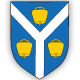 OPĆINA MATULJIJEDINSTVENI UPRAVNI ODJELOPĆINA MATULJIJEDINSTVENI UPRAVNI ODJELKLASA:   100-01/20-01/0007 URBROJ: 2156/04-03-01/2-20-0003 Matulji, 29.05.2020. KLASA:   100-01/20-01/0007 URBROJ: 2156/04-03-01/2-20-0003 Matulji, 29.05.2020. 